VENDA JUDICIAL PELA MELHOR OFERTA ELETRÔNICO ON-LINEDATA: 10.06.2020 às 17:00 horas na Rua Bento Gonçalves 2031 Sala “1 Edifício Lloyd Center - Bairro Centro N/C., será o prazo final para o recebimento de ofertas para aquisição dos bens penhorados no processo abaixo.Ofertas com pagamento parcelado poderá ser apreciada, cabendo ao lançador apresentar garantias por caução idônea e as parcelas serão corrigidas pelo IPCA-e, com a oferta de pelo menos 25% de sinal à vista (Art. 895 do CPC), mais a comissão do leiloeiro de 10% no ato.ANTONIO ALEXANDRE RAOTA, Leiloeiro oficial, devidamente designado pelo Exmo. Sr. Doutor Rafael Moreira de Abreu, Juiz Federal da 4ª Vara do Trabalho de Caxias do Sul, para proceder a VENDA JUDICIAL PELA MELHOR OFERTA, no local acima mencionado, como segue:As informações referentes ao pregão eletrônico poderão ser obtidas junto ao Leiloeiro telefone (54) 3221.3290 (54) 9.9979.3549 E-mail: antonioleilão@terra.com.br  ou no site: www.raotaleiloes.com.brCaxias do Sul, 04 de maio de 2020ANTONIO ALEXANDRE RAOTALeiloeiro Oficial - 3221.3290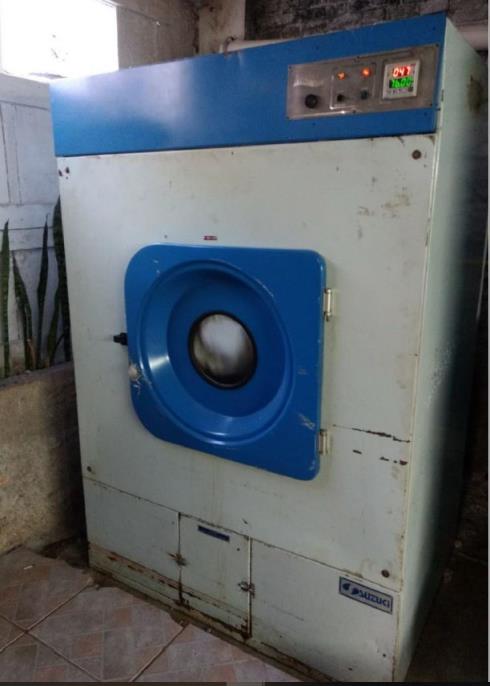 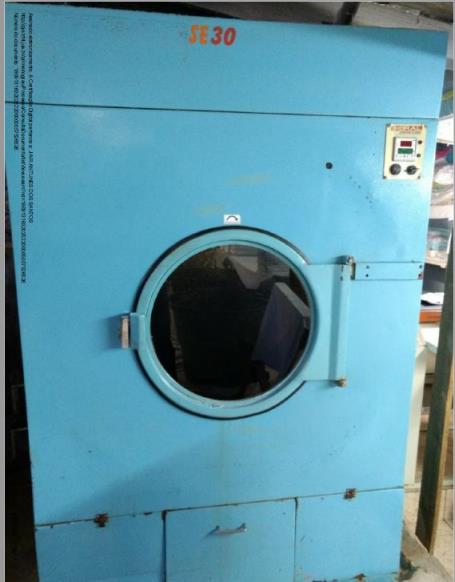 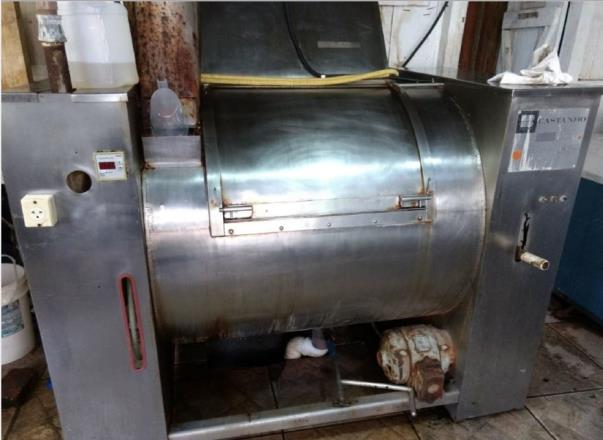 A:FERNANDA JAQUELINE REIS DA LUZ – Processo nº. 0021543-82.2017.5.04.0404R:LAVANDERIA SAN MARINO LTDA.- ME.BENS:Uma maquina de secar roupas industrial marca Ibral, modelo SE-30, capacidade até 39 kg, em ferro, em bom estado de conservação e funcionando, avaliada por R$ 9.000,00;Uma maquina de secar roupas industrial marca Suzuki, modelo S-10, 60 ciclos, capacidade de 60kg, feita em ferro, série S-10-564, em bom estado de conservação em funcionamento, avaliada por R$ 13.000,00;Uma maquina de lavar roupas hospitalares marca Castanho, capacidade de 60kg, toda em aço inox, em bom estado de conservação e funcionando, avaliada por R$ 14.000,00.Total da avaliação: em 07.09.2018 por R$ 36.000,00. Ambas em poder da executada, na Estrada do Imigrante nº 100, casa 02, Bairro 3ª Légua N/C., depositário Sr. Cesar Ricardo Deluchi.